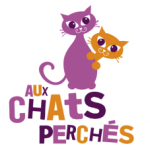 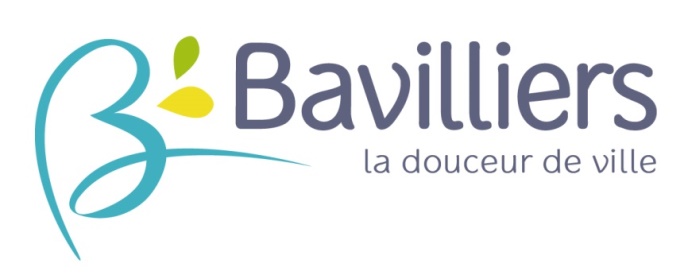 LA COMMUNE DE BAVILLIERSRECHERCHE POUR SON ACCUEIL DE LOISIRS MUNICIPALMATERNEL UN AGENT D’ANIMATION MAJEUR (H/F)CDD 30h/semaine Du 3 février au 28 août 2020 Durant votre contrat, vous serez placé(e) sous l’autorité de la Directrice de l’accueil de loisirs maternel.Missions principales :  Élaborer, mettre en place et suivre les activités en référence avec les projets éducatifs et pédagogiques, Proposer, suivre et assurer les projets entrepris, Assurer la sécurité physique, morale et affective des enfants, Encadrer les enfants sur les différents temps de la journée (vie quotidienne),Être garant des règles de vie, du rythme et des besoins des enfants, Travailler en équipe et en lien avec la direction.Mission secondaire : Fonctions de direction durant la période des vacances d’été (35h/semaine)Qualités recherchées : Autonomie, Rigueur,Dynamisme,Maîtrise de l’outil informatique,Sens du travail en équipe / bon relationnel,Capacité à développer des activités multiples adaptées au public 3/6 ans,Maîtrise de la règlementation des accueils de loisirs et des collectifs de mineur,Capacité d’encadrer une équipe.Expériences et formations demandées : Diplôme exigé dans le domaine de l’animation : BAFD ou BPJEPS LTP (remplacement ponctuel de la Directrice).Expérience professionnelle dans le domaine de l’animation avec un public de 3/6 ans.Les candidatures manuscrites assorties d’un Curriculum Vitae détaillé doivent être adressées à Monsieur le Maire de Bavilliers – Service des Ressources Humaines – Hôtel de Ville – 38 Grande rue François MITTERRAND - 90800 BAVILLIERS – avant le 6 janvier 2020 délai de rigueur.Possibilité de transmettre les candidatures à l’adresse mail suivante : mairie@bavilliers.fr